      ПОСТАНОВЛЕНИЕ	         КАРАР№  6                           с. Большой Шурняк	                   от 18.01.2019 г.О создании профилактической группы по предупреждению и профилактике пожаров в жилых помещениях  на территории  Большешурнякского сельского поселения Елабужского муниципального района Республики Татарстан            В соответствии с Федеральным законом от 06.10.2003г. № 131-ФЗ «Об общих принципах организации местного самоуправления в Российской Федерации», Федеральным законом от 21.12.1994г. № 69-ФЗ «О пожарной безопасности», Федеральным законом от 22.07.2008 № 123-ФЗ «Технический регламент о требованиях пожарной безопасности» и в целях предупреждения пожаров в жилых помещениях и гибели людей в них, Исполнительный комитет Большешурнякского сельского поселения Елабужского муниципального района Республики ТатарстанПОСТАНОВИЛ:           1. Создать на территории Большешурнякского сельского поселения  профилактическую группу по предупреждению и профилактике пожаров в жилых помещениях и утвердить ее состав согласно приложению № 1 к настоящему постановлению.           2. Рекомендовать профилактической группе по предупреждению и профилактике пожаров в жилых помещениях:         	- по каждому факту пожара проводить собрания (сходы) с населением с разъяснением причин пожара и необходимости выполнения требований пожарной безопасности с представлением протокола собрания в ОНД Елабужского района; 	- организовывать и проводить собрания (сходы) граждан, организовывать проверки мест проживания (пребывания) лиц, ведущих асоциальный образ жизни и лиц, находящихся на учете патронажных служб (пенсионеры – инвалиды), с проведением инструктажа на темы пожароопасного поведения в жилье, действий при обнаружении пожара, пожарной безопасности при устройстве и эксплуатации печей и электронагревательных приборов, соблюдению мер безопасности при курении с вручением памяток.3. Утвердить график работы группы по предупреждению и профилактике пожаров в жилых помещениях  на территории Большешурнякского сельского поселения  согласно приложению  №2 к настоящему постановлению. 4. Контроль за исполнением настоящего постановления оставляю за собой.Руководитель                                                                            Н.И. Мельников                                                                       Приложение № 1                                   к постановлению Исполнительного комитета                                         Большешурнякского  сельского поселения ЕМР                                          от 18.01.2019 г. № 6СОСТАВпрофилактической группы по предупреждению и профилактике пожаров в жилых помещениях  на территории Большешурнякского сельского поселения Елабужского муниципального района РТ                                              Приложение № 2                                      к постановлению Исполнительного комитета                                   Большешурнякского  сельского поселения ЕМР                                       от 18.01.2019 г. № 6График работы группы по предупреждению и профилактике пожаров в жилых помещениях  на территории Большешурнякского сельского поселения на 2019 год* Дата проведения мероприятия согласовывается при направлении писем (факсограмм) членам группы по предупреждению и профилактике пожаров в жилых помещениях  на территории сельского поселения  за 10 дней до проведения мероприятия.** По согласованию с членами группы по предупреждению и профилактике пожаров в жилых помещениях могут проводиться иные профилактические мероприятия по профилактике пожаров на территории сельского поселения.ИСПОЛНИТЕЛЬНЫЙ КОМИТЕТ БОЛЬШЕШУРНЯКСКОГОСЕЛЬСКОГО ПОСЕЛЕНИЯЕЛАБУЖСКОГО МУНИЦИПАЛЬНОГОРАЙОНАРЕСПУБЛИКИ ТАТАРСТАН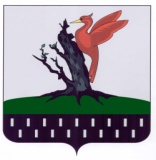 ТАТАРСТАН РЕСПУБЛИКАСЫАЛАБУГА  МУНИЦИПАЛЬ РАЙОНЫ  ОЛЫ ШУРНЯК АВЫЛ ЖИРЛЕГЕ  БАШКАРМА КОМИТЕТЫ№ п/пСостав группы1Мельников Николай Иванович -  руководитель Исполнительного комитета Большешурнякского сельского поселения ЕМР, руководитель группы    2Антонова Светлана Александровна – заместитель руководителя исполнительного комитета, заместитель руководителя группы  Члены группы:3Пермяков Вячеслав Александрович - участковый уполномоченный полиции по Большешурнякскому сельскому поселению (по согласованию) 4Член добровольной пожарной дружины Большешурнякского сельского поселения Каишев Валерий Яковлевич (по согласованию)5Член добровольной пожарной дружины Большешурнякского сельского поселения Бабакаев Алексей Григорьевич (по согласованию)6Член добровольной пожарной дружины Большешурнякского сельского поселения Данилов Иван Васильевич (по согласованию)№ п/пМесяц проведения мероприятия* Мероприятие  Ответственные лица 1Постоянно Разъяснительная работа с гражданами на темы пожаробезопасного поведения в жилье (с вручением памяток)Члены группы2Январь Проверка мест проживания (пребывания) лиц, ведущих асоциальный образ жизни (с вручением памяток)Члены группы3Март Проверка мест проживания (пребывания)  лиц, находящихся на учете патронажных служб(с вручением памяток)Члены группы4Май – Август Проведение собраний (сходов) граждан на темы пожаробезопасного поведения в жилье (с вручением памяток)Члены группы5Сентябрь Проверка соблюдения мер пожарной безопасности при устройстве и эксплуатации печей и электронагревательных приборов(с вручением памяток)Члены группы5Октябрь Проверка мест проживания (пребывания) лиц, ведущих асоциальный образ жизни (с вручением памяток)Члены группы